Summer Holidays 2018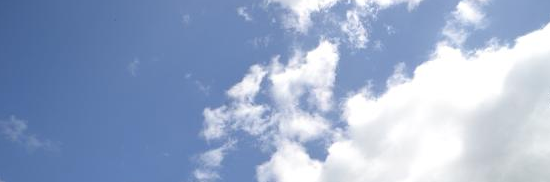 Children’s, Youth & Family Activities - MendipsWe’ve put this guide together to help mums, dads and carers to find things to do during the summer holidays. This guide is for mums, dads and carers in the Mendip area – especially Glastonbury, Street, Wells and surrounding villages.Things can change, so please check all info yourself before you travel anywhere.What we’ve aimed to do is include mainly free or low-cost activities; some are in towns and accessible by public transport; others are in outlying areas and require use of a car. Some information has been provided by colleagues at the Tor School and other local schools; some has been provided by parents & carers I’ve been working with; other information is from local organisations or national websites. Thank you to everyone who helped – if you’ve found this guide helpful, or have got ideas for improvements, please let us know. Version 2 – 13th July 2018Dave Curl, Parent & Family Support Adviserdcurl1@educ.somerset.gov.uk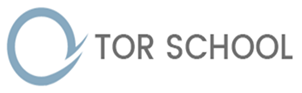 School holiday calendar Somerset schools – last day of summer term *Tue 24 July (or earlier due to INSET)Somerset schools – first day of autumn term *Mon 3 Sep (or later due to INSET)ContentsSurvey – indoor activities				p4Survey – outdoor activities				p5‘Any time’ activities					p6Summer reading challenge (libraries)		p7Special educational needs/ disabilities	p8Cinema (incl. autism-friendly screenings)	p9YMCA Daycamps (Bridgwater)			p10Active Kidz						p11Secret World Wildlife Rescue			p13Somerset Wildlife Trust 				p16Red Brick Building / youth club			p17Carymoor Nature Reserve 				p18RSPB Ham Wall						p20‘Off the Streets’ Workshops			p21Family Festival						p22Wells Cathedral Events				p23National Citizen Service				p24Helplines							p25Survey – indoor activitiesWe asked local parents & carers about things to do at home.This is what they said: Please do let us know your ideas / feedback here:https://www.surveymonkey.co.uk/r/77PTJTM Survey – outdoor activitiesWe asked local parents & carers about summer holiday activities. This is what they said: Please do let us know your ideas / feedback here:https://www.surveymonkey.co.uk/r/77PTJTM ‘Any time’ activitiesYeovil Rec, BA21 4AW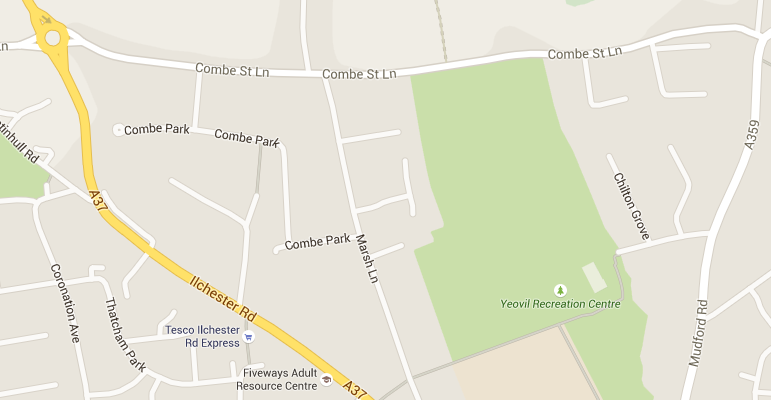 Open every dayCost: Free to visit with free parking… cheap and cheerful refreshment kiosk there, or take a picnic.Tyre swings, zip lines, lots of sand, a giant shipwreck… free tennis courts/ multi-use games area available, pitch and putt for a small charge, other sports facilities to hire. 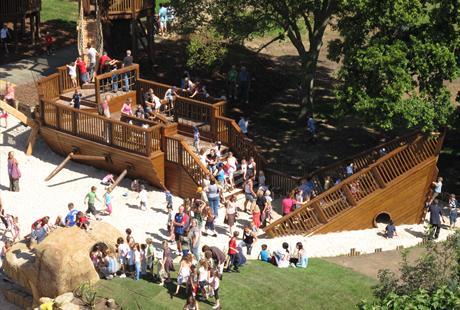 Price list: http://yeovilrec.co.uk/open-times-and-prices/pricelist Holiday activities: http://yeovilrec.co.uk/families/holiday-activities 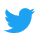 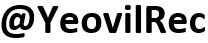 Museum of Somerset, Taunton TA1 4AA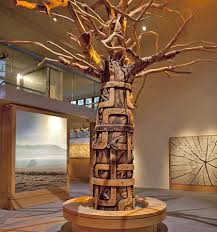 Closed Sundays and MondaysCost: Free to go in (small donation requested) small charge for some activities. Tel: 01823 255 088You’ll need to park in Taunton centre for this, or get the bus. You may need to book for SOME children’s activities – click on the link below, or just phone them to find out about their summer holiday activities for parents of different ages. Some holiday activities have a small cost involved.  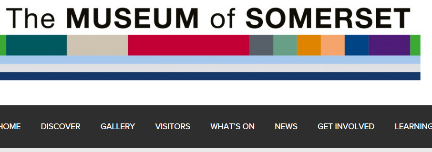 Check the website for information: http://museumofsomerset.org.uk/  - 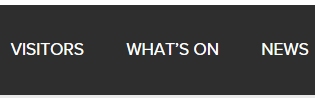 click “what’s on” tab for up-to-date info/ newsletter sign-up.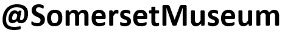 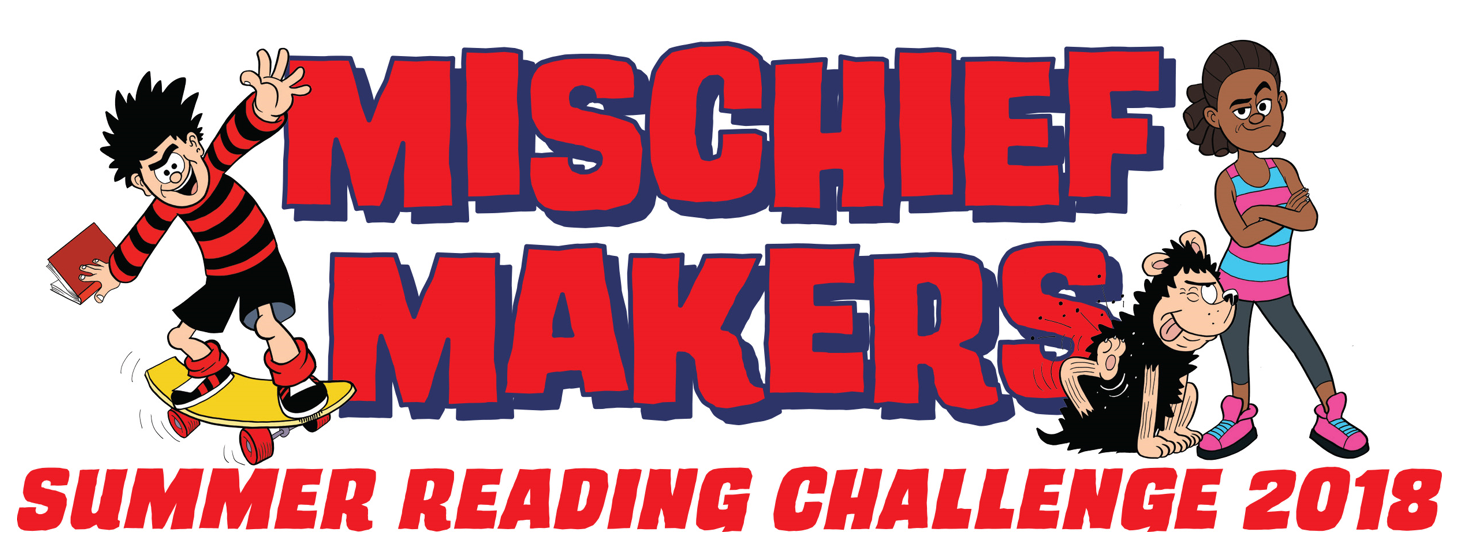 Somerset Libraries are free to join for both children and adults.Most libraries offer free storytelling sessions for younger children. Older children are welcome to join this year’s summer reading challenge – 7,700 Somerset children took part last year. For more info, go to somersetlibraries.co.uk,click on events then your local library or phone 0300 123 2224 and ask for Libraries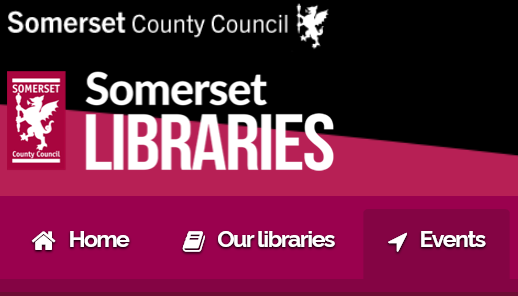 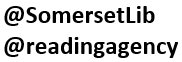 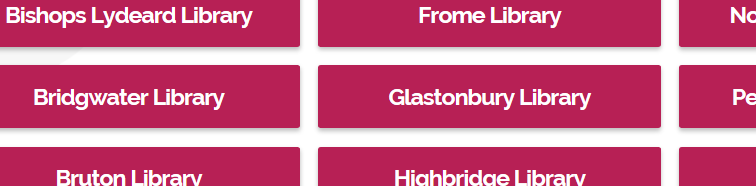 Special Education Needs & Disabilities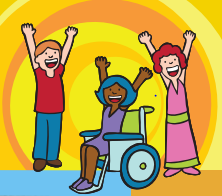 Somerset County Council also produces information about activity days aimed at children with special educational needs and/or disabilities.This is in addition to the other activities listed in this guide. For further details, please click on the link below, or phone the Short Breaks Team on 01823 358117.http://www.somerset.gov.uk/organisation/departments/disabled-children-and-young-peoples-service/Parents of children with an autistic spectrum condition, may be interested in 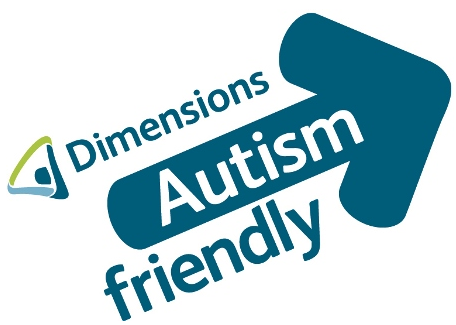 Autism-friendly cinema screenings.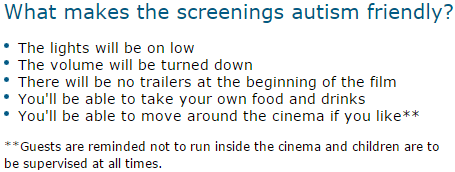 More information about participating cinemas: http://www.dimensions-uk.org/s  upport-services/autism-care/autism-friendly-screenings/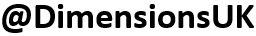 Cheap Saturday morning cinema (for families)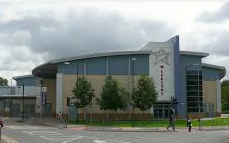 Cineworld Yeovil, Sat 10:00 a.m. (-ish).  Type “movies for juniors cineworld” into Google, then select ‘Yeovil’ as your cinema to see upcoming Saturday morning movies….”Cost: around £2.00 per ticket, child or adult (more for 3-D films) – big saving on normal prices, though you might still need to buy (or take) refreshments, pay for parking etc.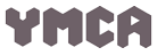 YMCA Daycamps Bridgwater (7 – 14 yrs)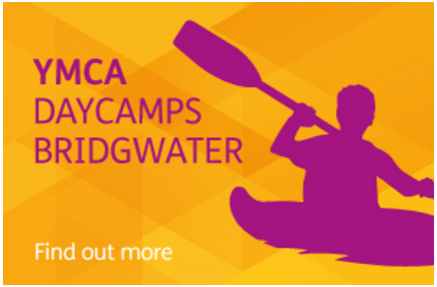 most days throughout July – August school holiday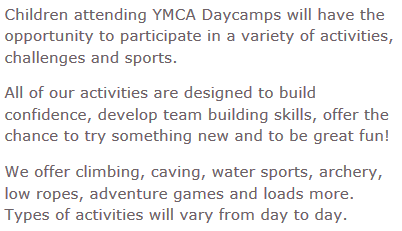 Standard day (9:00am – 5:00pm) = £20For more info, click here OR type ‘YMCA Daycamps Bridgwater’ into search engine. Email info@ymca-sc.org  Call 01278 726 000 – if your child requires additional support, please discuss with the team in advance; Bridgwater YMCA’s aim is to be an inclusive provision. 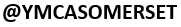 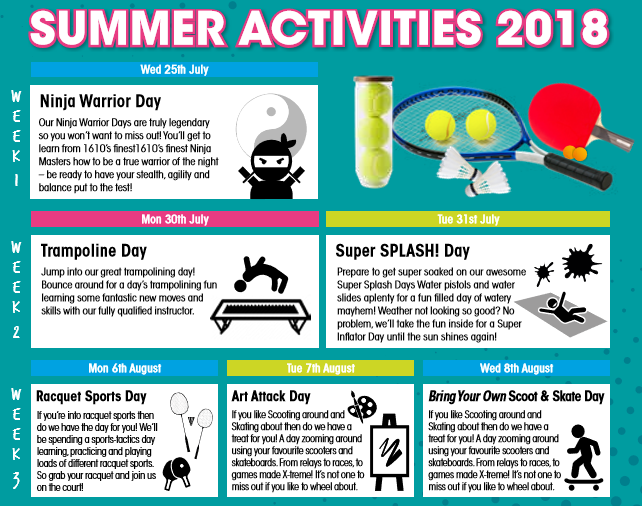 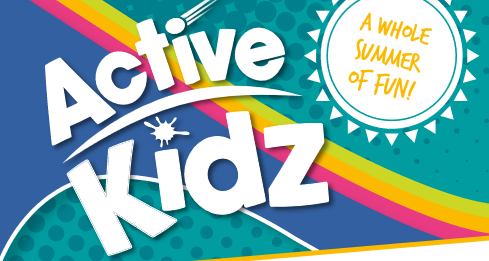 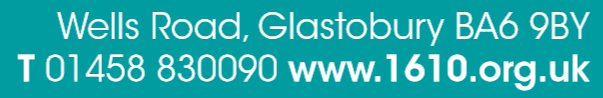 Costs range from £14.00 to £23.00 per day. Please contact Glastonbury Leisure Centre (St Dunstan’s School Site) for more details. 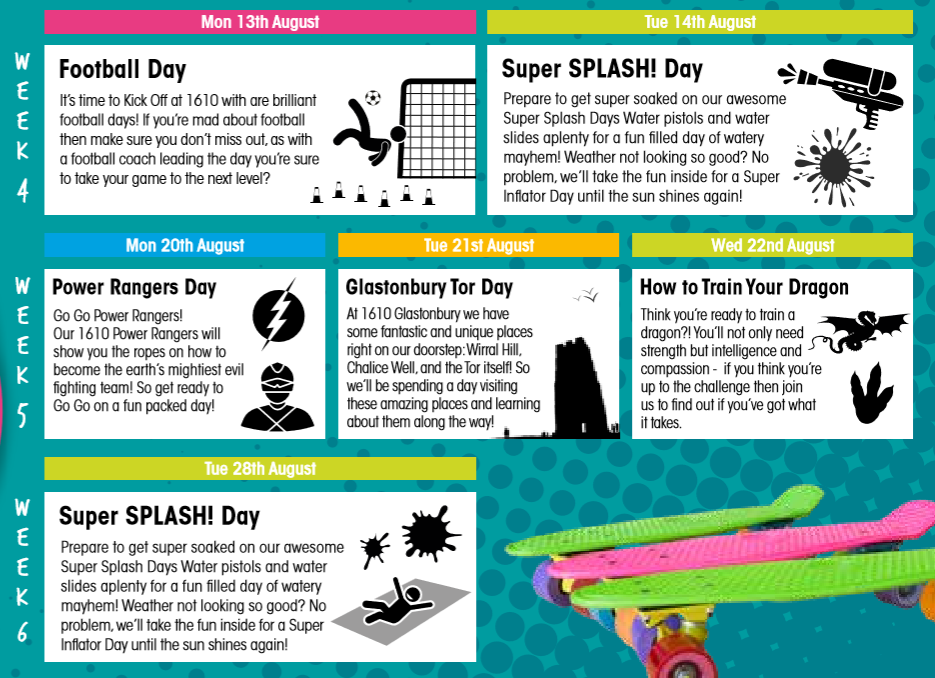 Costs range from £14.00 to £23.00 per day. Please contact Glastonbury Leisure Centre (St Dunstan’s School Site) for more details. Secret World Wildlife Rescue, 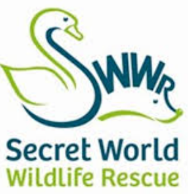 East Huntspill, Highbridge TA9 3PZWild and Deadly Wednesdays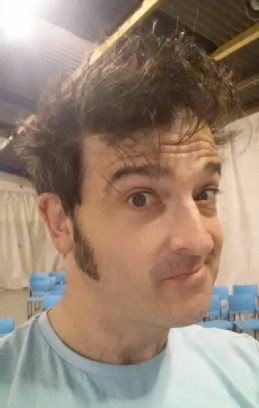 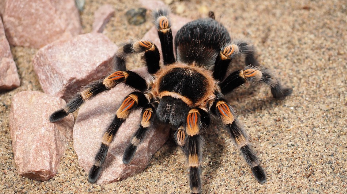 Wed 8th, Wed 15th & Wed 22nd Aug, 12 noon - 4:00 pmThe interactive, live nature show will give children and their parents the chance to get up close with spiders and bugs…..if they dare! There will also be craft activities, and refreshments are available to be purchased.  Cost: £4 per adult and £2 per child. Food on sale, or bring a picnic.  Free car parking. Click here to book tickets online:    https://www.secretworld.org/events/category/public-events/ Or phone 01278 783 250----------------------------------------------------------------------------------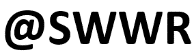  Secret World Wildlife Rescue, East Huntspill, Highbridge TA9 3PZWild Academy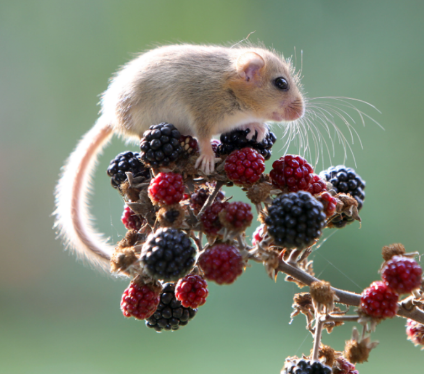 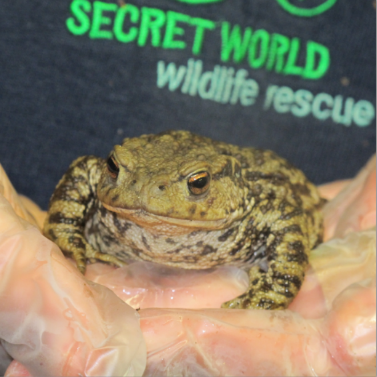 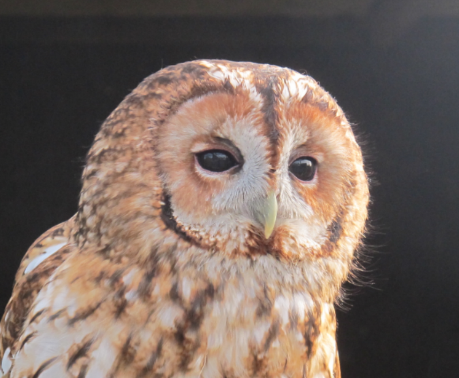 Birds of Prey - Wed 1st and 29th Aug, 10am-12noonFind out more about the UK’s amazing birds of prey: where they live, how to identify them, and what they eat.  We’ll also be meeting some of our resident birds of prey and getting creative.Reptiles and Amphibians, Thu 2nd Aug, 10am-12noonWhat’s the difference between reptiles and amphibians? Discover during this fun packed session.  We’ll be meeting our resident corn snake Tony, as well as making some crafts to take home. Fruitful Hedgerows, Thurs 30th August, 10am-12noonHedgerows are an amazing source of food for wildlife and us!  We’ll be walking along some country pathways to see what we can find in these natural larders, foraging for food for our animal casualties, and making a snack with our hedgerow bounty.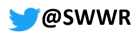 Cost: £6 per child - includes a drink and biscuit, + a hot drink for the adults.All accompanied children welcome, best suited for children aged 5-11.Tickets available on our website: https://www.secretworld.org/learn/wild-academy/Or call 01278 783250Secret World Wildlife Rescue, East Huntspill, Highbridge TA9 3PZWildlife Wonders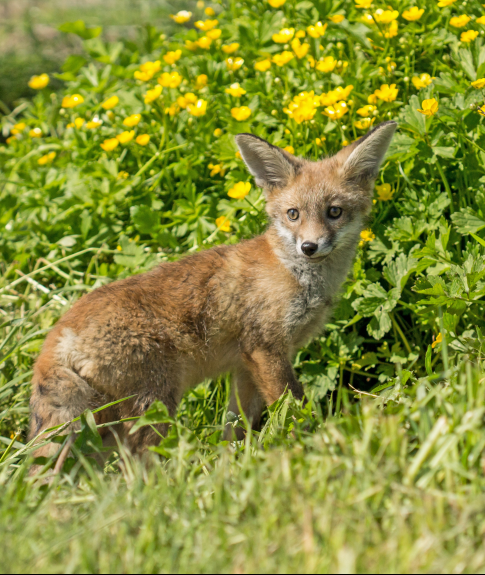 Sun 26th & Mon 27th Aug, 10am-4pmJoin us for some Summer family fun at Secret World this August Bank Holiday weekend for our fundraising event.Take part in our wildlife treasure trailMeet our resident birds of prey and hear their storiesEnjoy fascinating talks about the animals we helpGames and nature activitiesFood court and marketplaceCraft and face painted Cost: adults £1, children 50pIncludes a free family wildlife treasure trailAll money raised will help us to care for injured, sick and orphaned wildlife.More Wildlife Events 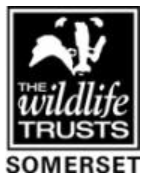 For info about Somerset Wildlife Trust events for families, go to www.somersetwildlife.org, click on events, then sign up for updates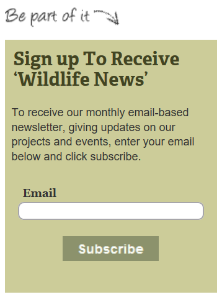 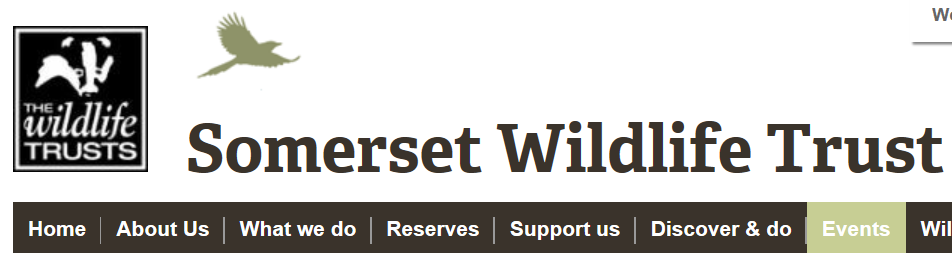  phone 01823 652 400 / email enquiries@somersetwildlife.org / Spaces go quickly, but the following events may still have availability (don’t wait ) : 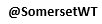 Small wonders walk (8yrs+) - ColefordSaturday 11 August                                          10:00am - 12:30pm (tbc)Discover the 'small wonders' (including insects, galls, fungi, lichens, mosses and ferns) that local wildlife enthusiasts Veryan and Andy Conn will share with you in Coleford's meadows and woodlands. Booking essential – please email events@somersetwildlife.org Cost: £2.50 Adults, £1.50 Children (must be accompanied)Bats Galore walk – Wells Tuesday 21 August                                                            8:00-10:00pmA walk around the Bishops Palace Moat in Wells with local bat expert Dave Cottle and members of the Somerset Bat Group. Learn how to use a bat detector to identify diﬀerent species, and fascinating facts about bats. Booking essential - please contact Jean (jaye.mantle@btinternet.com) or call 01749 677600Cost : £2.00 Adults, free for children (must be accompanied). 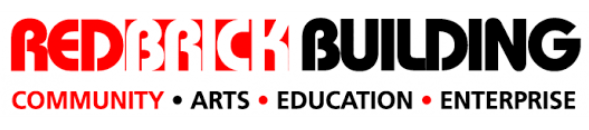 Go Wild With Your Camera! – Red Brick Building, Glastonbury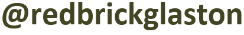 Wednesday 22 August                                                            2:00-4:30pm Discover mystic mounds, mini-beasts and late ﬂowers in Somerset’s summer fields on this photography walk. Inspired by the award-winning photographs on display at the Red Brick Building, join wildlife photographers Victoria Les exploring and photographing the wildlife nearby. Please bring your camera!Please wear sturdy footwear and waterproofs if wetWe suggest wearing trousers, so legs are covered to reduce the risk of ticks.If it is a hot day, please bring water, sun cream and a hatChildren must be accompanied by an adult.Sorry  - no dogs.Where: Red Brick Building, Morland, Enterprise Park, Morland Road, Glastonbury BA6 9FT.Booking essential: Booking essential. Please book through the Red Brick Building by clicking here or contact Victoria on victoria.vikspics@gmail.com for more information. Cost: £5:00 Adults, £2.00 Children (must be accompanied)Red Brick Youth Club (11 to 19 years) – term-time onlyThinking ahead to September, did you know that there’s a Youth Club at Glastonbury’s Red Brick Building? Activities = air hockey, table tennis, board games, music, crafts – sometimes cooking, stop-frame animation etc – depending on members’ needs and interests.The club is run in association with Mendip YMCA; all staff and volunteers hold enhanced DBS checks and have received safeguarding training.See the RBB Youth Facebook Page for more info – or contact Katherine Clarke at youth@redbrickbuilding.co.uk. Young people must get a parent’s/ carer’s written consent in advance in order to attend.Cost: 50p per week.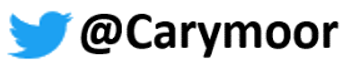 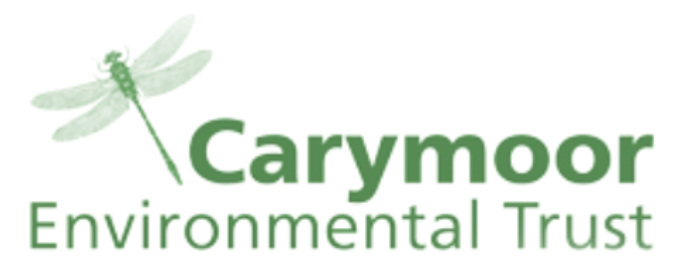 Family Fun – Meadows & Minibeasts Tue 7th August                                                               10:00am – 2:00pm We’ll be making the most of all our marvellous meadows, finding out who lives here, making some crafty creatures, taking up a new orienteering challenge and lots more!Suitable for children aged 4-11 and their parents / carers.Booking essential –please e-mail education@carymoor.org.uk or 01963 351350  Cost: £8 per person or £25 for a family of fourFamily Fun – Woodland Survival DayThu 9th August                                                               10:00am – 2:00pm Orienteering, fire-lighting and marshmallow toasting, den-building, whittling and tricky team challenges that would even test Bear Grylls!Suitable for children aged 4-11 and their parents / carers.Booking essential –please e-mail education@carymoor.org.uk or 01963 351350  Cost: £8 per person or £25 for a family of fourFamily Fun – Ahoy there! Pirate & Pond DayTue 21st August                                                            10:00am – 2:00pm Pond-dip for beasties from our lovely new dipping platform, solve some 'river riddles' and make a willow dragonfly, then climb aboard the good ship Carymoor for lots of Piratey adventures!Suitable for children aged 4-11 and their parents / carers.Booking essential –please e-mail education@carymoor.org.uk or 01963 351350  Cost: £8 per person or £25 for a family of fourOther Family Fun – Viking ExperienceThu 23rd August                                                            10:00am – 2:00pm Experience a day in the life of a Viking by making a mini log house, trying your hand at using wattle and daub, baking bread over an open fire and lots more!Suitable for children aged 4-11 and their parents / carers.Booking essential –please e-mail education@carymoor.org.uk or 01963 351350  Cost: £8 per person or £25 for a family of fourGo Wild at Carymoor – Activity WeekMon 30th July – Fri 3rd August OR Mon 13th – Fri 17th August                                                                          9:00am – 3:00pm each day Come and join us for a week of summer fun on our beautiful nature reserve near Castle Cary. Try your hand at surviving like Bear Grylls one day and a Viking the next, support conservation tasks on our site and explore our woodlands, meadows and ponds. Each day will be packed with hands on activities, challenges, games and craft opportunities and most importantly lots and lots of fun!All participants will work towards a special Carymoor Environmental Award during the week, with those participants entering Year 6 in the coming academic year working towards their John Muir Discovery Award, a nationally recognised conservation Award.Places are limited to fifteen children per week. Staff are DBS checked and have first aid training.Booking essential – please contact karen.boswell@carymoor.org.uk or phone 01963 351350  Cost: £175 per child for a week of activities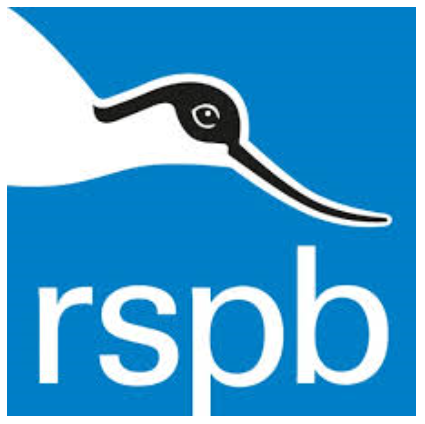 Wild Art at Ham WallFri 27th July Fri 3rd AugFri 10th Aug             11:00am – 3:00pmFri 17th AugCome and have some creative fun using natural materials to print, weave, mould and paint some amazing art.Cost: £3 per child (discount for RSPB members); no need to bookMini Beast Safaris at Ham WallThu 2nd Aug Thu 9th AugThu 23rd Aug	11:00am – 12:30pmThu 30th Aug	Come on a bug hunt to find out what is lurking in the undergrowth and explore the hidden world of everything that crawls, slithers and buzzes. Cost: £3 per child (discount for RSPB members); no need to bookfor all Ham Wall activities:Directions: Park at main Ham Wall Car Park (sat nav: BA6 9SXMore info: 01458 860494/  ham.wall@rspb.org.ukBring waterproofs if it's wet or sun hat and sun cream (and a drink!) if it's sunny and hot!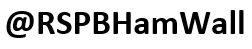 Look up “canoe tours Ham Wall” – available for accompanied children over 6Sat 4th & Sun 5th Aug + Sat 1st & Sun 2nd Sep; must be booked onlineCost starts at approx. £11 per child + £15 per adult  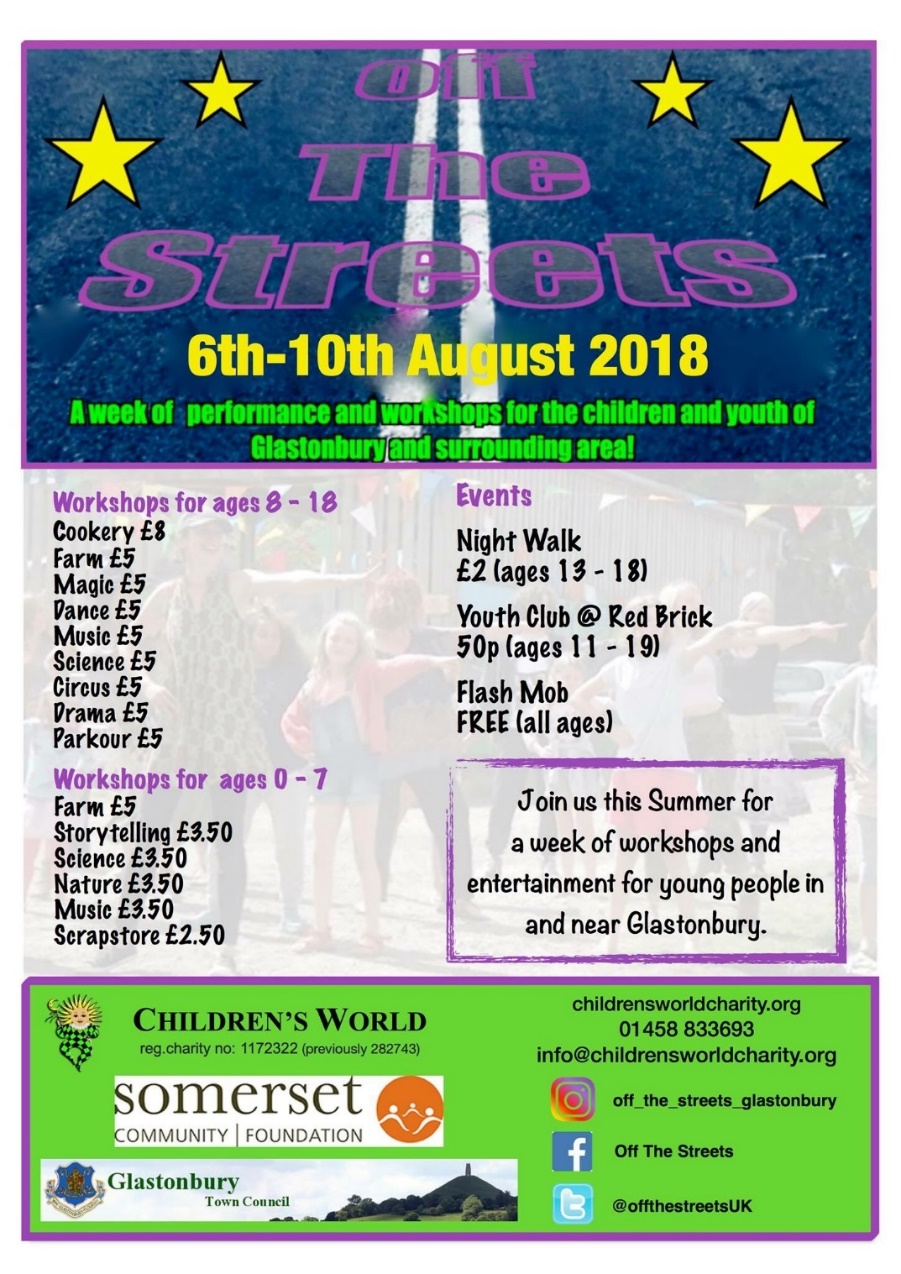 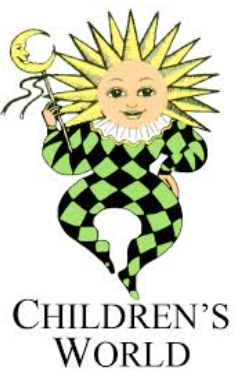 Children’s World / Off the Streets 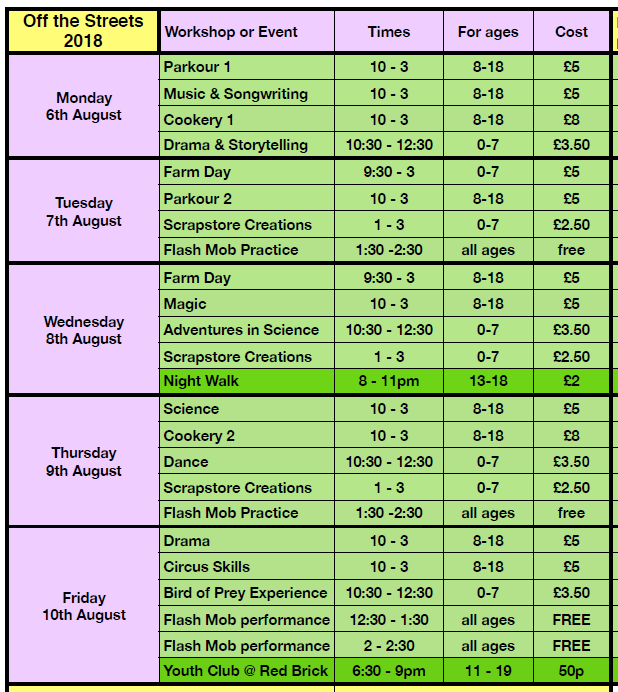 Children’s World are a Glastonbury-based children’s charity. They have been working with children of all abilities since 1981. They run ‘Off the Streets’, a range of free / low-cost activities in Glastonbury for children/ young people of different ages, from Mon 6th to Fri 10th August.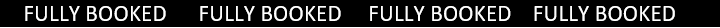 To book, visit their website http://www.childrensworldcharity.org/out-of-schools/ots/ and download a booking form OR phone 01458 833 693 / email info@childrensworldcharity.org 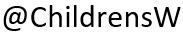 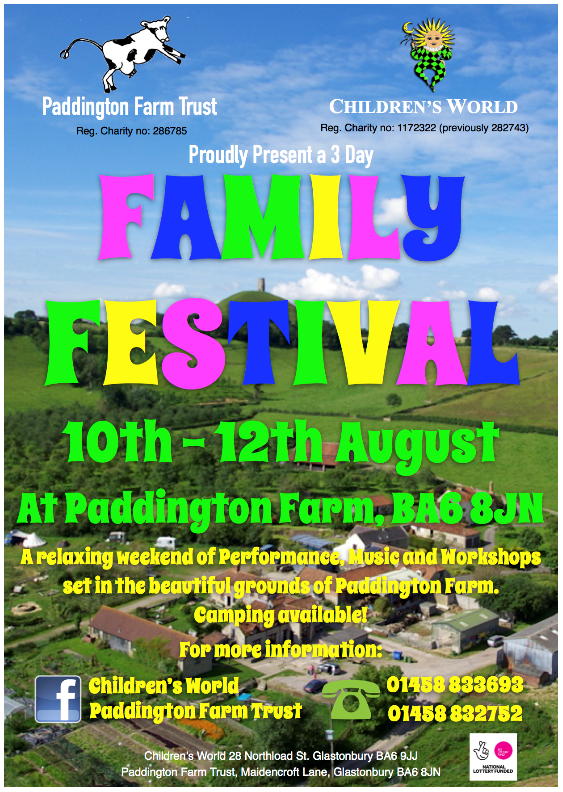 Glastonbury's first Family Festival!
co-hosted by Children's World and Paddington Farm Trust


Please contact Paddington Farm to book in advance.  01458 832752
info@paddingtonfarm.co.uk
www.paddingtonfarm.co.uk 

Cost: Weekend tickets £20 per child, £10 per adult

Friday 2.00pm – 6.00pm 
£5 per child (5 – 16yrs) £2 per adult

Saturday 11.00am – 6.00pm
£10 per child (5 – 16yrs) £5 per adult

Sunday 11.00am – 6.00pm
£10 per child (5 – 16yrs) £5 per adult

Limited camping also available.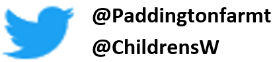 Learn to Steward at Events – free for anyone aged 10 to 20 (or 25 with special needs)Wed 25th July, 9:00am to 4:00pm (regular breaks) – Somerset Youth Volunteering NetworkLearn about communication, teamwork, health & safety, crowd control, first aid, evaluation etc. Certificate available for all who complete this one-day course. Contact Kristen, Paddy or Gerry (Children’s World) for more details. Tel: 01458 833693            Wells Cathedral Events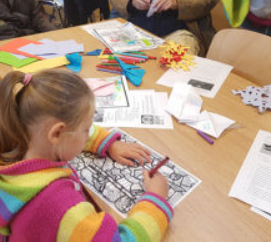 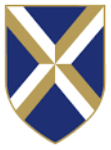 Family Holiday Workshop - Leather Scraps Make and TakeWed 1st Aug, 10:30am – 12:00 & 2:00 – 3:30pm All are welcome to join in on this popular FREE family creative workshop - our theme today is "Leather Scraps Make and Take". Two sessions are offered at 10.30 am - 12.00 pm or 2.00 - 3.30 pm. This workshop takes place in the Education Room; all materials are provided and staff will be on hand to offer help and advice. Our workshops are free but donations to help cover cost of materials are gratefully received. No need to book, just turn up and have fun! Wells Cathedral offers family creative workshops during the school holidays; check our website or social media for details.Cost: FREE. No need to book.When you go into the Cathedral, say that you’re there for the workshop. You won’t be then be asked to make a donation to go in.Family Holiday Workshop – Glass Trail and PaintingWed 22nd Aug, 10:30am – 12:00 & 2:00 – 3:30pmDescription:All are welcome to join in on this popular event where you get to follow our glass trail and have a go at glass painting. Two sessions are offered at 10.30 am - 12.00 pm or 2.00 - 3.30 pm. This workshop takes place in the Education Room; all materials are provided and staff are on hand to offer help and advice. Cost: £5/ family (2 children, additional children £1). No need to book.When you go into the Cathedral, say that you’re there for the workshop. You won’t be then be asked to make a donation additional to the workshop fee.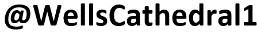 Are you aged between 15 – 17, and living in Somerset?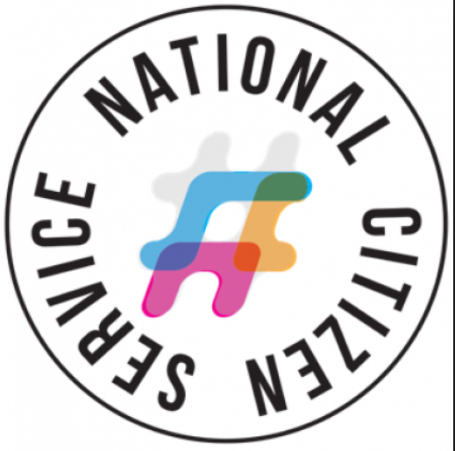 National Citizen Service programmes are available locally – four weeks for £50 (help may be available if cost is a problem)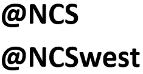 WEEK 1 – ADVENTURE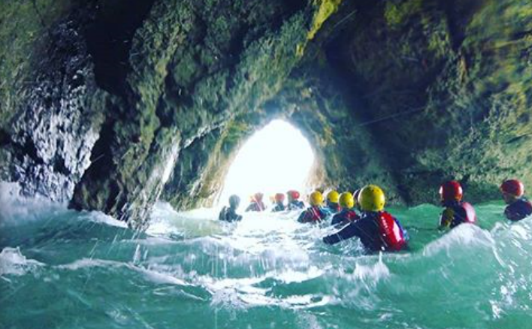 You’ll experience the freedom of living away from home in an outdoor environment. In a team of no more than 15 people you will embark on a range of adrenaline fuelled activities like rock climbing, abseiling and canoeing. You’ll get to know your NCS family, build confidence and achieve things you never thought possible!WEEK 2 –SKILLS 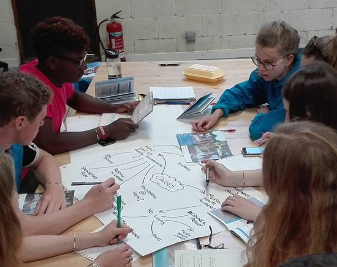 Reunited with your group you’ll be living away from home for the second week in university-style accommodation. Not only will you learn to cook and clean for yourself (yes, really) you’ll also learn some huge life skills that will look great on your CV! This week is all about discovering yourself and developing your skills for life.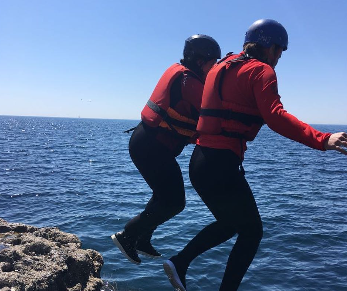 WEEK 3 & 4 – ACTION This is where your NCS experience really comes together! You’ll return home where your NCS team will reunite using all of the fun and inspiration from the first two weeks to step up and deliver your very own social action project within your community. Plan; fundraise; make a difference! This is your chance to find something you’re passionate about and make a difference.More info: www.ncsyes.co.uk Tel: 0117 930 3030		 (daytime) Tel: 0800 197 8010 	(after 5:30pm) 
HelplinesFamily Lives is a national parenting charity, which offers mums, dads and carers a helpline plus a range of support and guidance available online, including forums. 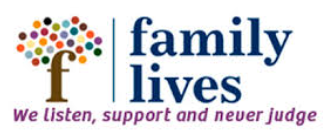 Tel:  0808 800 2222 Visit: www.familylives.org.uk Childline is a children’s charity which offers children (under-19s) someone safe to speak to, by phone, by email or online.  Tel:  0800 1111 / Visit: www.childline.org.uk 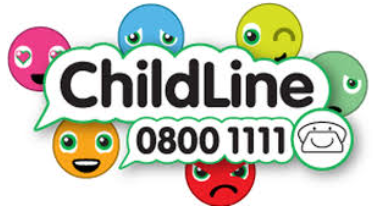 Kooth is a free, online community available to those aged 11 to 18 in Somerset. Offers a range of support, including moderated online forums, and confidential counselling from qualified youth counsellors (delivered through online chat/ messenger-type service). 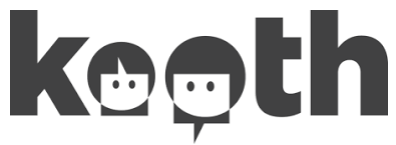 Visit: www.kooth.com (NHS funded, online only)The Mix is a national charity/ helpline/ online advice service for those aged 13 to 25. Tel: 0808 808 4994 / www.themix.org.uk 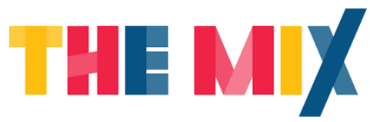 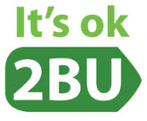 2BU Somerset offers advice and guidance to Somerset teenagers who are lesbian, gay, bisexual, trans or questioning (LGBTQ+). Tel:  07799 136552 / Visit: www.2bu-somerset.co.uk Are you worried about the safety or welfare of a child?If it isn’t a 999 emergency situation, phone Somerset Direct- 0300 123 2224. Summer Holidays 2018Children’s, Youth & Family Activities – MendipsVersion 1 – 4th July 2018Who we are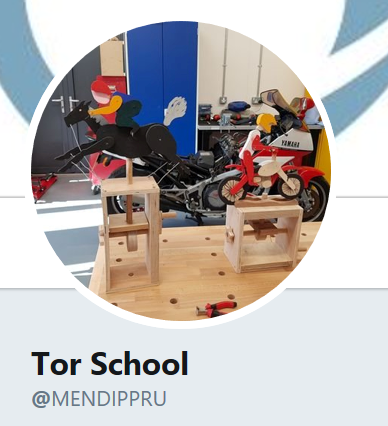 The Tor School opened in February 2018. We are the Pupil Referral Unit and Medical Tuition School for the Mendip area. Our referrals come via the Panel for Excluded and Vulnerable Pupils (PEVP).You can follow the Tor School on Twitter (@MENDIPPRU) for general school updates. I’m the Tor School’s Parent & Family Support Adviser.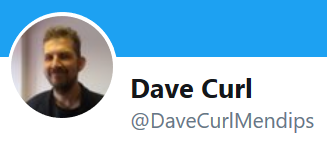 You can follow me on Twitter (@DaveCurlMendips) – occasional updates about local services, etc which could be useful for local mums, dads, carers and people who work with children/ families/ schools.Sat 21 JulyCheap cinema? P9Page numbersSun 22 July Page numbersMon 23 July Page numbers*Tue 24 JulyPage numbersWed 25 JulyActive Kidz: Ninja Warrior Active Kidz: Ninja Warrior Learn to Steward at Events (age 10-20)Learn to Steward at Events (age 10-20)Learn to Steward at Events (age 10-20)Learn to Steward at Events (age 10-20)Learn to Steward at Events (age 10-20) 11 / 22Thu 26 JulyFri 27 July Wild Art (Ham Wall)Wild Art (Ham Wall)Wild Art (Ham Wall)Wild Art (Ham Wall)Wild Art (Ham Wall)Wild Art (Ham Wall) 20Sat 28 JulyCheap cinema? P9Sun 29 July Mon 30 July Active Kidz: TrampolineActive Kidz: TrampolineActive Kidz: TrampolineGo Wild at Carymoor week startsGo Wild at Carymoor week startsGo Wild at Carymoor week startsGo Wild at Carymoor week starts 11 / 19Tue 31 JulyActive Kidz: Super SplashActive Kidz: Super SplashActive Kidz: Super SplashActive Kidz: Super SplashActive Kidz: Super SplashActive Kidz: Super Splash 11Wed 1 Aug‘Wild Academy: Birds of Prey’ (Secret World) / Wells Cathedral (free activity) /   ‘Wild Academy: Birds of Prey’ (Secret World) / Wells Cathedral (free activity) /   ‘Wild Academy: Birds of Prey’ (Secret World) / Wells Cathedral (free activity) /   ‘Wild Academy: Birds of Prey’ (Secret World) / Wells Cathedral (free activity) /   ‘Wild Academy: Birds of Prey’ (Secret World) / Wells Cathedral (free activity) /   ‘Wild Academy: Birds of Prey’ (Secret World) / Wells Cathedral (free activity) /   ‘Wild Academy: Birds of Prey’ (Secret World) / Wells Cathedral (free activity) /   14 / 23Thu 2 Aug‘Wild Academy: Reptiles (Secret World)‘Wild Academy: Reptiles (Secret World)‘Wild Academy: Reptiles (Secret World)‘Wild Academy: Reptiles (Secret World)Mini Beast Safari (Ham Wall)Mini Beast Safari (Ham Wall)Mini Beast Safari (Ham Wall)14 / 20Fri 3 Aug Wild Art (Ham Wall)Wild Art (Ham Wall)Wild Art (Ham Wall)Wild Art (Ham Wall)Wild Art (Ham Wall)Wild Art (Ham Wall)20Sat 4 AugCheap cinema? P9Canoeing (expensive)Canoeing (expensive)Canoeing (expensive)Canoeing (expensive)Canoeing (expensive)Canoeing (expensive)20Sun 5 AugCanoeing (expensive)Canoeing (expensive)Canoeing (expensive)Canoeing (expensive)Canoeing (expensive)Canoeing (expensive)20Mon 6 Aug Off The Streets P21***Active Kidz: Racquet Sports DayActive Kidz: Racquet Sports DayActive Kidz: Racquet Sports DayActive Kidz: Racquet Sports DayActive Kidz: Racquet Sports DayActive Kidz: Racquet Sports Day11Tue 7 AugOff The Streets P21***Active Kidz: Art AttackActive Kidz: Art AttackActive Kidz: Art AttackActive Kidz: Art Attack ‘Minibeasts’ (Carymoor) ‘Minibeasts’ (Carymoor)11 / 18Wed 8 AugOff The Streets P21***Active Kifz: Scoot/ Skate Active Kifz: Scoot/ Skate Active Kifz: Scoot/ Skate Active Kifz: Scoot/ Skate  Secret World (Wildlife) Secret World (Wildlife)11 / 13Thu 9 AugOff The Streets P21***Woodland Survival  (Carymoor)Woodland Survival  (Carymoor)Woodland Survival  (Carymoor)Woodland Survival  (Carymoor)Woodland Survival  (Carymoor)Mini Beasts (Ham Wall)18 / 20Fri 10 AugOff The Streets P21***Family Festival in Glastonbury P 22 Family Festival in Glastonbury P 22 Family Festival in Glastonbury P 22 Wild Art (Ham Wall)Wild Art (Ham Wall)Wild Art (Ham Wall)20Sat 11 AugCheap cinema? P9Family Festival in Glastonbury P 22 Family Festival in Glastonbury P 22 Family Festival in Glastonbury P 22 ‘Small Wonders’ walk (Coleford)‘Small Wonders’ walk (Coleford)‘Small Wonders’ walk (Coleford)16Sun 12 AugFamily Festival in Glastonbury P 22 Family Festival in Glastonbury P 22 Family Festival in Glastonbury P 22 Mon 13 Aug Active Kidz: Football DayActive Kidz: Football DayActive Kidz: Football DayGo Wild at Carymoor week startsGo Wild at Carymoor week startsGo Wild at Carymoor week startsGo Wild at Carymoor week starts12 / 19Tue 14 AugActive Kidz: Super SPLASH! Day Active Kidz: Super SPLASH! Day Active Kidz: Super SPLASH! Day Active Kidz: Super SPLASH! Day Active Kidz: Super SPLASH! Day Active Kidz: Super SPLASH! Day 12Wed 15 Aug‘Wild & Deadly Wednesday’ (Secret World)‘Wild & Deadly Wednesday’ (Secret World)‘Wild & Deadly Wednesday’ (Secret World)‘Wild & Deadly Wednesday’ (Secret World)‘Wild & Deadly Wednesday’ (Secret World)‘Wild & Deadly Wednesday’ (Secret World)‘Wild & Deadly Wednesday’ (Secret World)13Thu 16 AugFri 17 AugWild Art (Ham Wall)Wild Art (Ham Wall)Wild Art (Ham Wall)Wild Art (Ham Wall)Wild Art (Ham Wall)Wild Art (Ham Wall)20Sat 18 AugCheap cinema? P9Sun 19 AugMon 20 Aug Active Kidz: Power Rangers Day Active Kidz: Power Rangers Day Active Kidz: Power Rangers Day Active Kidz: Power Rangers Day Active Kidz: Power Rangers Day Active Kidz: Power Rangers Day 12Tue 21 AugActive Kidz: Tor Day / ‘Bats galore’ (Wells)/ ‘Pirate & Ponds’ (Carymoor)Active Kidz: Tor Day / ‘Bats galore’ (Wells)/ ‘Pirate & Ponds’ (Carymoor)Active Kidz: Tor Day / ‘Bats galore’ (Wells)/ ‘Pirate & Ponds’ (Carymoor)Active Kidz: Tor Day / ‘Bats galore’ (Wells)/ ‘Pirate & Ponds’ (Carymoor)Active Kidz: Tor Day / ‘Bats galore’ (Wells)/ ‘Pirate & Ponds’ (Carymoor)Active Kidz: Tor Day / ‘Bats galore’ (Wells)/ ‘Pirate & Ponds’ (Carymoor)Active Kidz: Tor Day / ‘Bats galore’ (Wells)/ ‘Pirate & Ponds’ (Carymoor)12 / 16 / 18Wed 22 AugActive Kidz: Train Your Dragon                       ‘Wild Wednesday’ (Secret World)/ ‘Wild Cameras’ (Red Brick)                              /Wells Cathedral Active Kidz: Train Your Dragon                       ‘Wild Wednesday’ (Secret World)/ ‘Wild Cameras’ (Red Brick)                              /Wells Cathedral Active Kidz: Train Your Dragon                       ‘Wild Wednesday’ (Secret World)/ ‘Wild Cameras’ (Red Brick)                              /Wells Cathedral Active Kidz: Train Your Dragon                       ‘Wild Wednesday’ (Secret World)/ ‘Wild Cameras’ (Red Brick)                              /Wells Cathedral Active Kidz: Train Your Dragon                       ‘Wild Wednesday’ (Secret World)/ ‘Wild Cameras’ (Red Brick)                              /Wells Cathedral Active Kidz: Train Your Dragon                       ‘Wild Wednesday’ (Secret World)/ ‘Wild Cameras’ (Red Brick)                              /Wells Cathedral Active Kidz: Train Your Dragon                       ‘Wild Wednesday’ (Secret World)/ ‘Wild Cameras’ (Red Brick)                              /Wells Cathedral 12 / 1317 / 23Thu 23 Aug‘Viking Experience’ (Carymoor) ‘Viking Experience’ (Carymoor) ‘Viking Experience’ (Carymoor) ‘Viking Experience’ (Carymoor) Mini Beast Safari (Ham Wall)Mini Beast Safari (Ham Wall)Mini Beast Safari (Ham Wall)19 / 20Fri 24 AugSat 25 AugCheap cinema? P9Sun 26 Aug‘Wildlife Wonders’ (Secret World)‘Wildlife Wonders’ (Secret World)‘Wildlife Wonders’ (Secret World)‘Wildlife Wonders’ (Secret World)‘Wildlife Wonders’ (Secret World)‘Wildlife Wonders’ (Secret World)‘Wildlife Wonders’ (Secret World)15Mon 27 Aug ‘Wildlife Wonders’ (Secret World)‘Wildlife Wonders’ (Secret World)‘Wildlife Wonders’ (Secret World)‘Wildlife Wonders’ (Secret World)‘Wildlife Wonders’ (Secret World)‘Wildlife Wonders’ (Secret World)‘Wildlife Wonders’ (Secret World)15Tue 28 AugActive Kidz: Super Splash! DayActive Kidz: Super Splash! DayActive Kidz: Super Splash! DayActive Kidz: Super Splash! DayActive Kidz: Super Splash! DayActive Kidz: Super Splash! Day12Wed 29 Aug‘Wild Academy: Birds of Prey’ (Secret World)‘Wild Academy: Birds of Prey’ (Secret World)‘Wild Academy: Birds of Prey’ (Secret World)‘Wild Academy: Birds of Prey’ (Secret World)‘Wild Academy: Birds of Prey’ (Secret World)‘Wild Academy: Birds of Prey’ (Secret World)‘Wild Academy: Birds of Prey’ (Secret World)14Thu 30 Aug‘Wild Academy: Hedgerows’ (Secret World)‘Wild Academy: Hedgerows’ (Secret World)‘Wild Academy: Hedgerows’ (Secret World)‘Wild Academy: Hedgerows’ (Secret World)Mini Beast Safari (Ham Wall)Mini Beast Safari (Ham Wall)Mini Beast Safari (Ham Wall)14 / 20Fri 31 AugSat 1 SepCheap cinema? P9Canoeing (expensive)Canoeing (expensive)Canoeing (expensive)Canoeing (expensive)Canoeing (expensive)Canoeing (expensive)20Sun 2 SepCanoeing (expensive)Canoeing (expensive)Canoeing (expensive)Canoeing (expensive)Canoeing (expensive)Canoeing (expensive)20*Mon 3 Sep Tue 4 Sep“Can you name any FREE or LOW COST activities to do at home?” den buildingsimple baking, e.g. flapjacksface-painting playing board games pebble painting wildlife-spotting building insect homes plant seeds and watch them growmaking playdoughpaddling pool in gardenpainting/ drawing activities.gluing and sticking.read booksmake an insect home change £1 or £2 into small change, hide coins in the house, let children find them! Get children/teenagers doing jobs around the home – or in homes of trusted friends/family – to earn pocket money! “Where would you get ideas for activities in the home?” books of home science experiments Pinterest craft/ cooking books from the library activityvillage.co.uk mumsnettalk to friends with children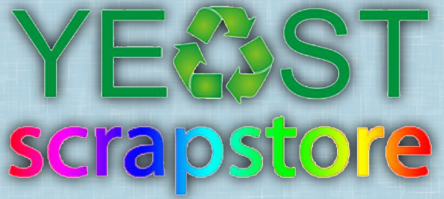 Are you doing craft activities with young children?For £3.00, YEAST Scrapstore, Glastonbury, will let you take a carrier bag full of paper, card, cloth, whatever they have (local businesses donate).  Tel: 01458  832 345 / info@yeastscrapstore.co.uk“Can you name any FREE or LOW COST activities locally?” parks (e.g. Wells – new park)park in Bath is big enough for a day out museums walksnature reserves librariesvisit friends with similar age childrenbeachwalk in countryside Kick a ball/ throw a frisbee around somewheretrip to Vallis Vale near Frome walk from Wells to Croscombe via hidden footpathGlastonbury Tor pond dipping in Priddylocal parkswalk in the woodsHam Hill trip to seaside walk in nature reserve – ShapwickskateparkfootballbikingBristol Museum is free Bridgwater Inspiration Crafts – workshops for children about £3 a go“Where would you find out about activities locally?” Internet / GoogleLibraryLocal press Tourist information Local chat group online‘Free festivals’, ‘things to do’ etc on moneysavingexpert.comMumsnetTalk to friends with childrenAsk primary or secondary schoolsParent forums in TES (Times Educational Supplement website (for art & craft ideas)Art & craft websites Vouchercloud offers 